ПРОЕКТ внесения изменений в правила землепользования и застройки муниципального образования «Город Батайск», утвержденные решением Батайской городской Думы от 16.12.2020 года № 91	Основание для подготовки: постановление Администрации города Батайска от 27.07.2021 № 1584 "О подготовке проекта о внесения изменений в правила землепользования и  застройки муниципального образования "Город Батайск".		Внести в  правила землепользования и застройки муниципального образования «Город Батайск»,  утвержденные  решением    Батайской    городской    Думы  от    16.12.2020 № 91 следующие изменения:	     1. Везде аббревиатуру "П.1"  заменить на аббревиатуру "П.1/1; П.1/2"; аббревиатуру "П.2" заменить на аббревиатуру "П.2/1; П.2/2".         2.  В главе 2, подпункт 5 статьи 6  "Общие положения о планировке территории" дополнить пунктом 7) следующего содержания:  "7) указанных в пункте 7 статьи 47 настоящих Правил."	 3. В главе 3, статью 10 "Предоставление разрешений на условно разрешённый вид использования земельного участка или объекта капитального строительства" дополнить пунктом 9 следующего содержания:"9. В случае обращения за предоставлением разрешения на условно разрешенный вид использования земельного участка "2.5 Среднеэтажная жилая застройка"  и (или) "2.6 Многоэтажная жилая застройка (высотная застройка)" заинтересованному лицу необходимо представить в Комиссию по землепользованию и застройке муниципального образования "Город Батайск" проект планировки и проект межевания территории  в границах элемента планировочной структуры, обосновывающий возможность использования запрашиваемого вида разрешенного использования".4. В главе 6, статью 23 "Особенности применения отдельных предельных параметров" дополнить пунктом 11 следующего содержания:"11. В случае изъятия земельных участков для государственных или муниципальных нужд с целью размещения объектов местного, регионального и федерального значения, площадь образуемых земельных участков не регламентируется".5. Главу 6 "Градостроительные регламенты":5.1) пункт 2 статьи 28 "Градостроительный регламент зоны застройки среднеэтажными и многоквартирными  жилыми домами (Ж.3)" позицию "основные виды разрешенного использования" дополнить наименованием следующего  содержания:5.2) пункт 2 статьи 28 "Градостроительный регламент зоны застройки среднеэтажными и многоквартирными  жилыми домами (Ж.3)" позицию "условно разрешенные виды использования" дополнить наименованием следующего  содержания:5.3) пункт 2 статьи 28 "Градостроительный регламент зоны застройки среднеэтажными и многоквартирными  жилыми домами (Ж.3)" в позиции "условно разрешенные виды использования" исключить вид разрешенного использования "3.8.1. Государственное управление"5.4) пункт 4 статьи 28 "Градостроительный регламент зоны застройки среднеэтажными и многоквартирными  жилыми домами (Ж.3)" изложить в следующей редакции:"4. Для зоны Ж.3 установлены предельные (минимальные и (или) максимальные) размеры земельных участков и предельные параметры разрешенного строительства, реконструкции объектов капитального строительства:* При образовании земельного участка путем объединения, перераспределения земельных участков находящихся в частной собственности - площадь не регламентируется.Для земельных участков в существующей застройке для объектов индивидуального жилищного строительства, существовавших ранее на законных основаниях, в отношении которых не проведены кадастровые работы - площадь не регламентируется.**При образовании земельного участка, расположенного  в существующей застройке в целях    индивидуального  жилищного  строительства,  находящегося в  частной собственности,  путем  перераспределения, раздела и возможности использования как самостоятельных  земельных участков, при обязательном наличии подъездов, подходов к каждому образованному земельному участку  - 300 кв. м. В случае перераспределения земельных участков, находящихся в частной собственности, расположенных в существующей застройке с землями находящимися в муниципальной собственности и землями государственная собственность на которые не разграничена -  минимальные размеры земельных участков не устанавливаются.***При образовании земельного участка, расположенного  в существующей застройке в целях индивидуального  жилищного  строительства, находящегося в  частной собственности,  путем  перераспределения, раздела и возможности использования как самостоятельных земельных участков, при обеспечении проезда и прохода на   образованный земельный участок  с территории общего пользования улицы, переулка, проезда и т.п. - 3,5 метра. В случае, если образуемый участок примыкает к существующему земельному участку и граница такого участка находится на расстоянии менее 1 метра от стены  расположенного на нем жилого дома – 4,5 м. При этом длина такой территории не должна быть более 50 метров.****В условиях существующей застройки, а так же в случае разработки документации по планировке территории в целях  размещения индивидуальной жилой застройки, допускается уменьшение отступа до 1 м при условии соблюдения строительных, экологических, санитарно-гигиенических, противопожарных и иных правил."5.5)  Описание вида разрешенного использования земельного участка и вида объектов капитального строительства условно разрешенного вида использования "4.9.1 объекты дорожного сервиса" статьи 33. Градостроительный регламент зоны общественно-делового и коммерческого назначения (Д.2.1) изложить в следующей редакции:"Размещение зданий и сооружений дорожного сервиса. Содержание данного вида разрешенного использования включает в себя содержание видов разрешенного использования с кодами 4.9.1.1 - 4.9.1.4"5.6) пункт 2 статьи 35 "Градостроительный регламент зоны производственно-коммунальных объектов IV –V класса опасности (П.1/1;П.1/2)" позицию "основные виды разрешенного использования" дополнить наименованием следующего  содержания:5.7) пункт 2  статьи 35 "Градостроительный регламент зоны производственно-коммунальных объектов IV –V класса опасности (П.1/1; П.1/2)" в позиции "условно разрешенные виды использования" исключить виды разрешенного использования:5.8) пункт 4 статьи 35 "Градостроительный регламент зоны производственно-коммунальных объектов IV –V класса опасности (П.1/1; П.1/2)" изложить в следующей редакции:"4. Для зоны П.1/1; П.1/2 установлены предельные (минимальные и (или) максимальные) размеры земельных участков и предельные параметры разрешенного строительства, реконструкции объектов капитального строительства:5.9) пункт 2 статьи 36 "Градостроительный регламент зоны производственно-коммунальных объектов II –III класса опасности (П.2/1; П.2/2)" позицию "основные виды разрешенного использования" дополнить наименованием следующего  содержания:5.10) пункт 2 статьи 36 "Градостроительный регламент зоны производственно-коммунальных объектов II –III класса опасности (П.2/1; П.2/2)" позицию "условно разрешённые виды  использования " дополнить наименованием следующего  содержания:5.11) пункт 2 статьи 36 "Градостроительный регламент зоны производственно-коммунальных объектов II –III класса опасности (П.2/1; П.2/2)" в позиции "условно разрешенные виды использования" исключить виды разрешенного использования:5.12) пункт 4 статьи 36 "Градостроительный регламент зоны производственно-коммунальных объектов II –III класса опасности (П.2/1; П.2/2)" изложить в следующей редакции:"4. Для зоны П.2/1; П.2/2 установлены предельные (минимальные и (или) максимальные) размеры земельных участков и предельные параметры разрешенного строительства, реконструкции объектов капитального строительства:5.13) пункт 2 статьи 46 "Градостроительный регламент зоны сельскохозяйственного использования (С)" позицию "условно разрешенные виды использования" дополнить наименованием следующего  содержания:5.14) пункт 4 статьи 46 "Градостроительный регламент зоны сельскохозяйственного использования (С)" изложить в следующей редакции:"4. Для зоны С установлены предельные (минимальные и (или) максимальные) размеры земельных участков и предельные параметры разрешенного строительства, реконструкции объектов капитального строительства:"5.15) пункт 2 статьи 41 "Градостроительный регламент зоны парков, набережных, скверов, бульваров (Р.1)" позицию "основные виды разрешенного использования" дополнить наименованием следующего  содержания:5.16) пункт 2 статьи 41 "Градостроительный регламент зоны парков, набережных, скверов, бульваров (Р.1)" позицию "условно разрешенные виды использования" дополнить наименованием следующего  содержания:5.17) пункт 4 статьи 41  "Градостроительный регламент зоны парков, набережных, скверов, бульваров (Р.1)" изложить в следующей редакции:"4. Для зоны Р.1 установлены предельные (минимальные и (или) максимальные) размеры земельных участков и предельные параметры разрешенного строительства, реконструкции объектов капитального строительства:"7. В главе 6, статью 47 "Ограничения использования земельных участков и объектов капитального строительства, устанавливаемые в соответствии с законодательством Российской Федерации" дополнить пунктом 7 следующего содержания:"7. Для видов разрешенного использования земельных участков и объектов капитального строительства, соответствующих видам разрешенного использования "2.5 Среднеэтажная жилая застройка" и "2.6 Многоэтажная жилая застройка (высотная застройка)", для осуществления строительства, реконструкции объектов капитального строительства в границах территориальных зон Ж.3, Ж.3.1, Ж.4, Д.2, Д.3, необходима в обязательном порядке подготовка документации по планировке территории, в целях обеспечения территории расчетными показателями минимально допустимого уровня обеспеченности объектами коммунальной, транспортной, социальной инфраструктур и расчетными показателями максимально допустимого уровня территориальной доступности указанных объектов для населения.Не требуется подготовка документации по планировке территории при осуществлении реконструкции объектов капитального строительства, соответствующих указанным выше видам и находящихся в границах указанных выше территориальных зон, если такая реконструкция не повлечет за собой увеличение расчетных показателей минимально допустимого уровня обеспеченности реконструируемого объекта капитального строительства объектами коммунальной, транспортной, социальной инфраструктур, определенных по фактическим технико-экономическим показателям объекта капитального строительства до его реконструкции."	8. В статье 49 "Порядок градостроительного освоения территорий общего пользования" главы 7 "Положение о регулировании иных вопросов землепользования и застройки":	8.1) пункт 7 изложить в следующей редакции:"7. Не допускается выступ за пределы красных линий объектов капитального строительства и их элементов (эркеров, балконов, ступеней), расположенных на земельном участке, в том числе, когда границы земельного участка выступают за красные линии.";	8.2) пункт 8 изложить в следующей редакции:"Допускается выступ за плоскость, образуемую красной линией карнизов, навесов зданий, выступающих не более чем на 1,0 метра и расположенных не ниже 3,0 метра от земли".	8.3) пункт 9: "В случае выступа за красную линию приямков, крылец, ширина тротуара в месте размещения такого приямка или крыльца должна быть не менее трёх четвертей от ширины тротуара на всей протяжённости границы земельного участка, выходящего на красную линию, но не менее 1,5 метра" - признать утратившими силу;		9) В Разделе "Приложение.  Графические материалы.				      1.  Карта градостроительного зонирования.        	   	      2. Карта зон с особыми условиями использования территории." внести следующие изменения:9.1) изменить границу территориальной зоны П.1 "Зона производственно-коммунальных объектов IV-V класса опасности", в которой расположен земельный участок по тупику Ольгинскому, 6, и установить территориальную зону П.2/2. "Зона производственно-коммунальных объектов II – III класса опасности" (приложение № 1 и приложение № 2);9.2) изменить границу территориальной зоны П.2 "Зона производственно-коммунальных объектов II – III класса опасности", в которой расположены земельные участки  с кадастровыми номерами 61:46:0012901:170, 61:46:0012901:308, 61:46:0012901:331, 61:46:0012901:326, 61:46:0012901:325 в районе ул. Залесье, и установить территориальную зону П.1/2 "Зона производственно-коммунальных объектов IV-V класса опасности" (приложение № 3 и приложение № 4);		10) В разделе "Приложение.  Графические материалы" в карте зон с особыми условиями использования территории исключить:	   	10.1) санитарно-защитную зону от границ территориальной зоны П.1"Зона производственно-коммунальных объектов IV-V класса опасности" и земельных участков с кадастровыми номерами 61:46:0010601:1063; 61:46:0010601:980; 61:46:0010601:981;   61:46:0010601:982; 61:46:0010601:3127;   61:46:0010601:3111; 61:46:0010601:3125; 61:46:0010601:3126;   61:46:0010601:4590;    по ул. 1-й Пятилетки, 6, 6-в, 6-г, 6-д, 6-е, 6-к, 6-л, 6-м, 6П (приложение № 5);	   	10.2) санитарно-защитную зону от земельного участка с кадастровым номером 61:46:0011901:654 по пер. Талалихина, 16, расположенного в территориальной зоне И.1 "Зона объектов инженерной и транспортной инфраструктуры, коммунальных объектов, объектов санитарной очистки" (приложение № 6).Председатель  комиссиипо землепользованию и застройкемуниципального образования «Город Батайск»	                                                В.В. Горелкинприложение №1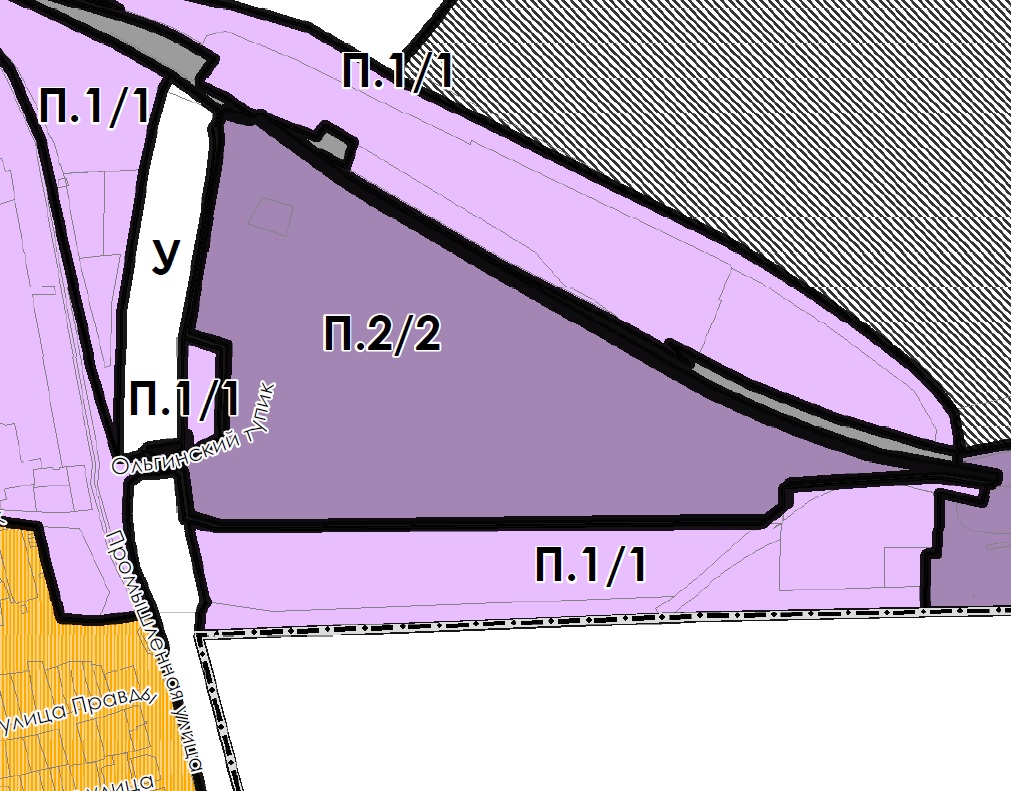 приложение №2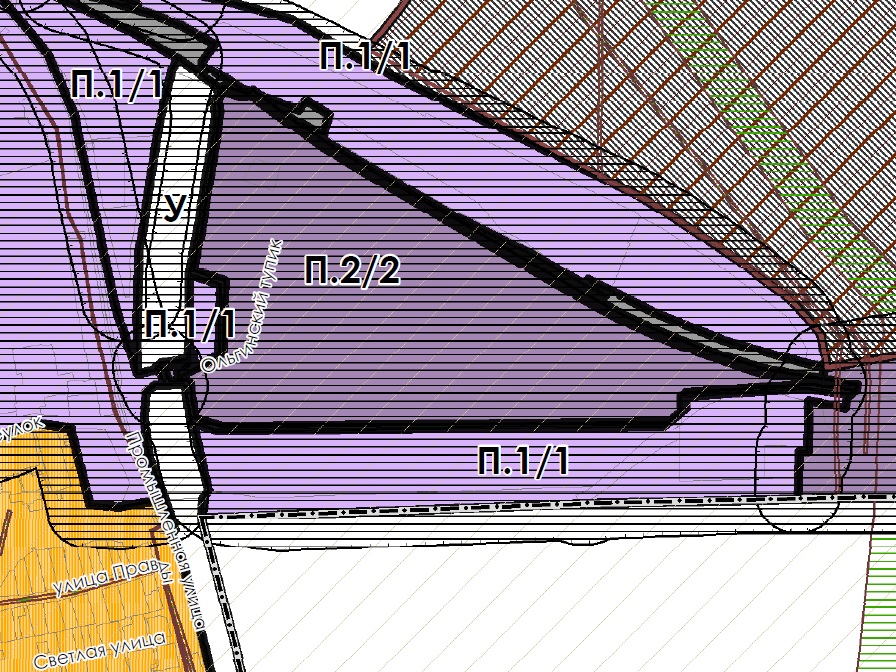 приложение №3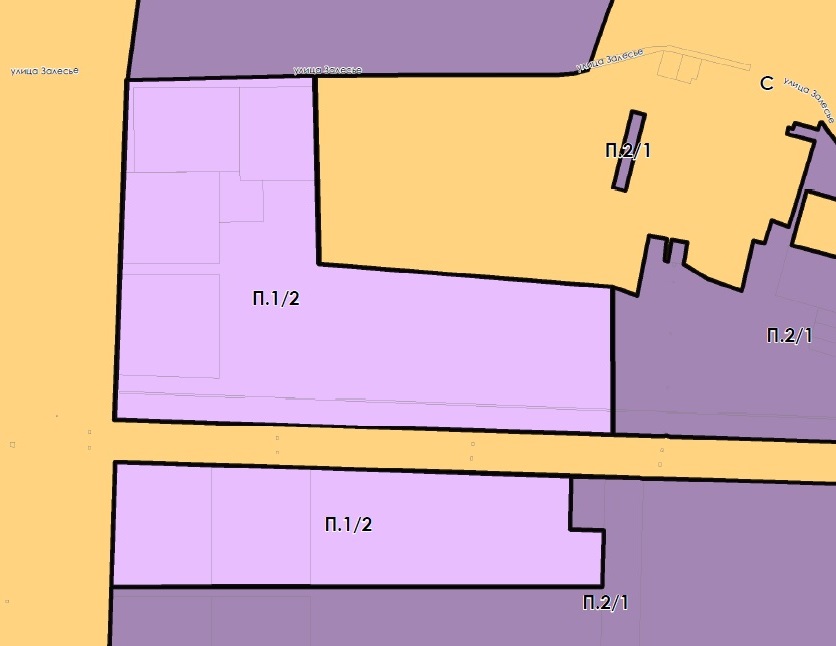 приложение №4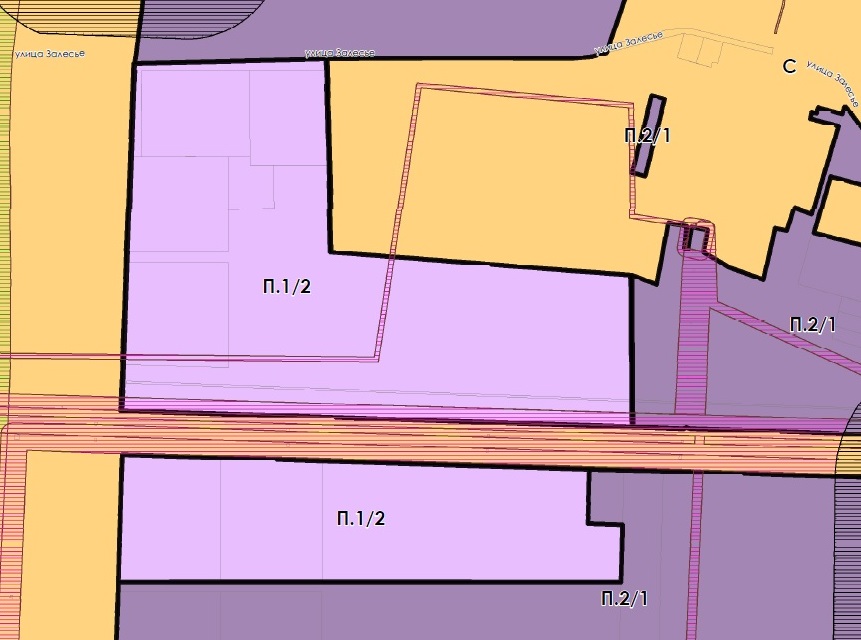 приложение №5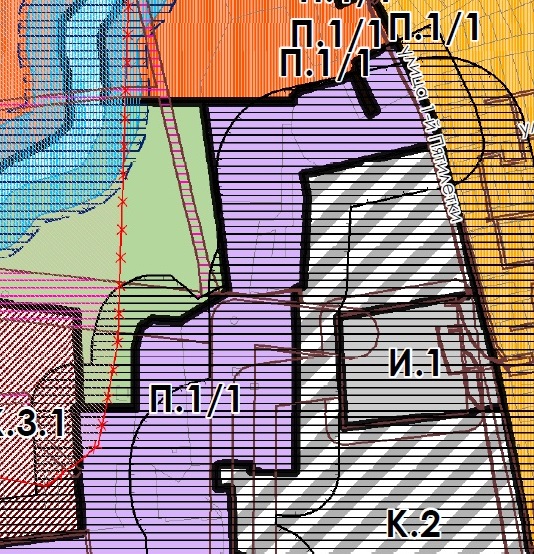 приложение №6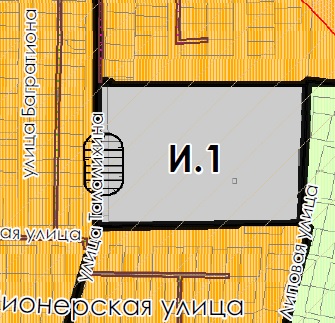 Основные виды разрешённого использованияОсновные виды разрешённого использованияКод и наименование вида разрешённого использованияОписание вида разрешенного использования земельного участка и виды объектов капитального строительстваВспомогательные виды разрешенного использования3.8.1 Государственное управлениеРазмещение зданий, предназначенных для размещения государственных органов, государственного пенсионного фонда, органов местного самоуправления, судов, а также организаций, непосредственно обеспечивающих их деятельность или оказывающих государственные и (или) муниципальные услугиНе установленыУсловно разрешённые виды  использованияУсловно разрешённые виды  использованияКод и наименование вида разрешённого использованияОписание вида разрешенного использования земельного участка и виды объектов капитального строительстваВспомогательные виды разрешенного использования2.1. Для индивидуального жилищного строительстваРазмещение жилого дома (отдельно стоящего здания количеством надземных этажей не более чем три, высотой не более двадцати метров, которое состоит из комнат и помещений вспомогательного использования, предназначенных для удовлетворения гражданами бытовых и иных нужд, связанных с их проживанием в таком здании, не предназначенного для раздела на самостоятельные объекты недвижимости);выращивание сельскохозяйственных культурИндивидуальные гаражи и хозяйственные постройки№ п/пНаименования предельных параметров, единицы измеренияКоды или наименования видов использованияЗначения предельных параметров1Предельные размеры земельных участков:1.1максимальная площадь земельного участка2.1, 2.31000*1.1максимальная площадь земельного участкапрочиене подлежит установлению1.2минимальная площадь земельного участка2.1400 кв.м.**1.2минимальная площадь земельного участка2.3200 для каждого блока1.2минимальная площадь земельного участкапрочиене подлежит установлению1.3минимальный размер земельного участка по ширине вдоль красной линии улицы, дороги, проезда, м.2.13,5***1.3минимальный размер земельного участка по ширине вдоль красной линии улицы, дороги, проезда, м.прочиене подлежит установлению1.4максимальный размер земельного участка по ширине вдоль красной линии улицы, дороги, проезда, м.всене подлежит установлению2Минимальные отступы в целях определения мест допустимого размещения зданий, строений, сооружений:2.1от красной линии улицы, м.2.1, 2.33,0 (в условиях существующей застройки – 1,0)5,0 (на магистральных улицах)2.1от красной линии улицы, м.прочиене подлежит установлению2.2от красной линии проезда, м.2.1, 2.33,0 (в условиях существующей застройки – 1,0)2.2от красной линии проезда, м.прочиене подлежит установлению2.3от границы соседнего земельного участка, м.2.13,0 ****2.3от границы соседнего земельного участка, м.зданий и сооружений, отнесенных к вспомогательным видам разрешенного использования 1,02.3от границы соседнего земельного участка, м.прочиене подлежат установлению2.4расстояние от окон жилых комнат до стен соседних домов и хозяйственных построек, м2.16,03Предельная высота здания, строения, сооружения:3.1максимальная высота зданий, строений, сооружений (кроме отнесённых к вспомогательным видам использования), м.2.1, 2.320,03.1максимальная высота зданий, строений, сооружений (кроме отнесённых к вспомогательным видам использования), м.прочиене подлежит установлению3.2максимальная высота зданий и сооружений, отнесённых к вспомогательным видам разрешённого использования объектов капитального строительства, м.2.1, 2.35,03.2максимальная высота зданий и сооружений, отнесённых к вспомогательным видам разрешённого использования объектов капитального строительства, м.прочие8,04Максимальный процент застройки2.1, 2.1.1, 3.5.1(кроме детских дошкольных учреждений) 3.5.2 , 5.1.2, 5.1.3, 5.1.460,04Максимальный процент застройки3.5.1 (детские дошкольные учреждения)50,04Максимальный процент застройки3.4.140,04Максимальный процент застройкипрочиене подлежит установлению5Минимальный процент застройки, %2.7.140,05Минимальный процент застройки, %4.1, 4.740,05Минимальный процент застройки, %4.430,05Минимальный процент застройки, %прочиене подлежит установлению6Иные предельные параметры:6.1максимальная этажность2.1.146.1максимальная этажность2.1, 2.336.1максимальная этажность2.586.1максимальная этажностьпрочиене подлежит установлению6.1.1максимальная этажность зданий и сооружений, отнесённых к вспомогательным видам разрешённого использования объектов капитального строительства, м.все16.2минимальный процент озеленения, %2.1, 2.325,06.2минимальный процент озеленения, %3.5.1 (кроме объектов дошкольного образования) 5.1.2, 5.1.3, 5.1.440,06.2минимальный процент озеленения, %3.2.1, 3.4.260,06.2минимальный процент озеленения, %3.5.1 (объекты дошкольного образования)50,06.2минимальный процент озеленения, %2.1.1, 2.5, 2.6,3.2.4в соответствии с таблицей 2 статьи 24 настоящих Правил6.2минимальный процент озеленения, % 3.2.3,  3.3, 3.4.1,  3.6.1,  3.7, 3.10.1, 4.3, 4.4, 4.5, 4.6, 4.7, 8.315,06.2минимальный процент озеленения, %прочиене подлежит установлению6.3максимальная высота ограждения земельных участков, м.2.1, 2.3, 2.7.1, 3.1.1, 3.2.1, 3.3, 3.4.1, 3.4.2, 3.5.1, 3.5.2,  3.7.1, 3.7.2,  3.8.1, 3.9.1, 4.2, 4.3,  4.7, 5.1.2, 8.3, 12.22,06.3максимальная высота ограждения земельных участков, м.2.1.1, 2.7, 3.1.2, 3.2.3, 3.2.4, 3.6.1,   4.6, 9.30,66.3максимальная высота ограждения земельных участков, м.5.1.3, 5.1.44,5Основные виды разрешённого использованияОсновные виды разрешённого использованияКод и наименование вида разрешённого использованияОписание вида разрешенного использования земельного участка и виды объектов капитального строительстваВспомогательные виды разрешенного использования2.7.1 Хранение автотранспортаРазмещение открытых наземных автостоянок, отдельно стоящих и пристроенных гаражей, в том числе подземных, предназначенных для хранения автотранспорта, в том числе с разделением на машино-места, за исключением гаражей, размещение которых предусмотрено содержанием вида разрешенного использования с кодом 4.9Не установлены3.3 Бытовое обслуживаниеРазмещение объектов капитального строительства, предназначенных для оказания населению или организациям бытовых услуг (мастерские мелкого ремонта, ателье, бани, парикмахерские, прачечные, химчистки, похоронные бюро)Не установлены4.1 Деловое управлениеРазмещение объектов капитального строительства с целью: размещения объектов управленческой деятельности, не связанной с государственным или муниципальным управлением и оказанием услуг, а также с целью обеспечения совершения сделок, не требующих передачи товара в момент их совершения между организациями, в том числе биржевая деятельность (за исключением банковской и страховой деятельности)Не установлены4.2 Объекты торговли (торговые центры, торгово-развлекательные центры (комплексы)Размещение объектов капитального строительства, общей площадью свыше 5000 кв. м с целью размещения одной или нескольких организаций, осуществляющих продажу товаров, и (или) оказание услуг в соответствии с содержанием видов разрешенного использования с кодами 4.5 - 4.8.2;размещение гаражей и (или) стоянок для автомобилей сотрудников и посетителей торгового центраНе установлены4.3 РынкиРазмещение объектов капитального строительства, сооружений, предназначенных для организации постоянной или временной торговли (ярмарка, рынок, базар), с учетом того, что каждое из торговых мест не располагает торговой площадью более 200 кв. м;размещение гаражей и (или) стоянок для автомобилей сотрудников и посетителей рынкаНе установлены4.4 МагазиныРазмещение объектов капитального строительства, предназначенных для продажи товаров, в том числе лекарственных средств, торговая площадь которых составляет до 5000 кв. мНе установлены4.5 Банковская и страховая деятельностьРазмещение объектов капитального строительства, предназначенных для размещения организаций, оказывающих банковские и страховые услугиНе установлены4.6 Общественное питаниеРазмещение объектов капитального строительства в целях устройства мест общественного питания (рестораны, кафе, столовые, закусочные, бары)Не установлены4.7 Гостиничное обслуживаниеРазмещение гостиниц, а также иных зданий, используемых с целью извлечения предпринимательской выгоды из предоставления жилого помещения для временного проживания в нихНе установлены4.9 Служебные гаражиРазмещение постоянных или временных гаражей, стоянок для хранения служебного автотранспорта, используемого в целях осуществления видов деятельности, предусмотренных видами разрешенного использования с кодами 3.0, 4.0, а также для стоянки и хранения транспортных средств общего пользования, в том числе в депоНе установлены4.9.1 Объекты дорожного сервисаРазмещение зданий и сооружений дорожного сервиса. Содержание данного вида разрешенного использования включает в себя содержание видов разрешенного использования с кодами 4.9.1.1 - 4.9.1.4Не установлены7.2 Автомобильный транспортРазмещение зданий и сооружений автомобильного транспорта. Содержание данного вида разрешенного использования включает в себя содержание видов разрешенного использования с кодами 7.2.1 - 7.2.3Не установленыУсловно разрешённые виды  использованияУсловно разрешённые виды  использованияВспомогательные виды разрешенного использованияВспомогательные виды разрешенного использованияКод и наименование вида разрешённого использованияОписание вида разрешенного использования земельного участка и виды объектов капитального строительстваВспомогательные виды разрешенного использованияВспомогательные виды разрешенного использования2.7.1 Хранение автотранспортаРазмещение открытых наземных автостоянок, отдельно стоящих и пристроенных гаражей, в том числе подземных, предназначенных для хранения автотранспорта, в том числе с разделением на машино-места, за исключением гаражей, размещение которых предусмотрено содержанием вида разрешенного использования с кодом 4.9Не установленыНе установлены3.3 Бытовое обслуживаниеРазмещение объектов капитального строительства, предназначенных для оказания населению или организациям бытовых услуг (мастерские мелкого ремонта, ателье, бани, парикмахерские, прачечные, химчистки, похоронные бюро)Размещение объектов капитального строительства, предназначенных для оказания населению или организациям бытовых услуг (мастерские мелкого ремонта, ателье, бани, парикмахерские, прачечные, химчистки, похоронные бюро)Не установлены4.1 Деловое управлениеРазмещение объектов капитального строительства с целью: размещения объектов управленческой деятельности, не связанной с государственным или муниципальным управлением и оказанием услуг, а также с целью обеспечения совершения сделок, не требующих передачи товара в момент их совершения между организациями, в том числе биржевая деятельность (за исключением банковской и страховой деятельности)Размещение объектов капитального строительства с целью: размещения объектов управленческой деятельности, не связанной с государственным или муниципальным управлением и оказанием услуг, а также с целью обеспечения совершения сделок, не требующих передачи товара в момент их совершения между организациями, в том числе биржевая деятельность (за исключением банковской и страховой деятельности)Не установлены4.2 Объекты торговли (торговые центры, торгово-развлекательные центры (комплексы)Размещение объектов капитального строительства, общей площадью свыше 5000 кв. м с целью размещения одной или нескольких организаций, осуществляющих продажу товаров, и (или) оказание услуг в соответствии с содержанием видов разрешенного использования с кодами 4.5 - 4.8.2Размещение объектов капитального строительства, общей площадью свыше 5000 кв. м с целью размещения одной или нескольких организаций, осуществляющих продажу товаров, и (или) оказание услуг в соответствии с содержанием видов разрешенного использования с кодами 4.5 - 4.8.2Гаражи и (или) стоянки для автомобилей сотрудников и посетителей торгового центра4.4 МагазиныРазмещение объектов капитального строительства, предназначенных для продажи товаров, в том числе лекарственных средств, торговая площадь которых составляет до 5000 кв. мРазмещение объектов капитального строительства, предназначенных для продажи товаров, в том числе лекарственных средств, торговая площадь которых составляет до 5000 кв. мНе установлены4.6 Общественное питаниеРазмещение объектов капитального строительства в целях устройства мест общественного питания (рестораны, кафе, столовые, закусочные, бары)Размещение объектов капитального строительства в целях устройства мест общественного питания (рестораны, кафе, столовые, закусочные, бары)Не установлены4.7 Гостиничное обслуживаниеРазмещение гостиниц, а также иных зданий, используемых с целью извлечения предпринимательской выгоды из предоставления жилого помещения для временного проживания в нихРазмещение гостиниц, а также иных зданий, используемых с целью извлечения предпринимательской выгоды из предоставления жилого помещения для временного проживания в нихНе установлены4.9 Служебные гаражиРазмещение постоянных или временных гаражей, стоянок для хранения служебного автотранспорта, используемого в целях осуществления видов деятельности, предусмотренных видами разрешенного использования с кодами 3.0, 4.0, а также для стоянки и хранения транспортных средств общего пользования, в том числе в депоРазмещение постоянных или временных гаражей, стоянок для хранения служебного автотранспорта, используемого в целях осуществления видов деятельности, предусмотренных видами разрешенного использования с кодами 3.0, 4.0, а также для стоянки и хранения транспортных средств общего пользования, в том числе в депоНе установлены4.9.1.1. Заправка транспортных средствРазмещение автозаправочных станций; размещение магазинов сопутствующей торговли, зданий для организации общественного питания в качестве объектов дорожного сервисаРазмещение автозаправочных станций; размещение магазинов сопутствующей торговли, зданий для организации общественного питания в качестве объектов дорожного сервисаНе установлены7.2.2 Обслуживание перевозок пассажировРазмещение зданий и сооружений, предназначенных для обслуживания пассажиров, за исключением объектов капитального строительства, размещение которых предусмотрено содержанием вида разрешенного использования с кодом 7.6Размещение зданий и сооружений, предназначенных для обслуживания пассажиров, за исключением объектов капитального строительства, размещение которых предусмотрено содержанием вида разрешенного использования с кодом 7.6Не установлены№ п/пНаименования предельных параметров, единицы измеренияКоды или наименования видов использованияЗначения предельных параметров1Предельные размеры земельных участков:1.1максимальная площадь земельного участка, кв.м.всене подлежит установлению1.2минимальная площадь земельного участкавсене подлежит установлению1.3минимальный размер земельного участка по ширине вдоль красной линии улицы, дороги, проезда, м.всене подлежит установлению2Минимальные отступы в целях определения мест допустимого размещения зданий, строений, сооружений, м.всене подлежит установлению3Предельная высота здания, строения, сооружения:3.1максимальная высота зданий, строений, сооружений (кроме отнесённых к вспомогательным видам использования), м.3.3, 4.1, 4.2, 4.4, 4.5, 4.620,03.2максимальная высота зданий и сооружений, отнесённых к вспомогательным видам разрешённого использования объектов капитального строительства, м.все10,04.1Максимальный процент застройки, %6.3, 6.4, 6.5, 6.6, 6.9, 6.9.1не подлежит установлению4.1Максимальный процент застройки, %прочие70,04.2Минимальный процент застройки, %2.7.1, 4.1, 4.740,04.2Минимальный процент застройки, %3.3,4.4, 4.5, 6.2, 6.2.1, 6.3,6.4, 6.6, 6.9, 6.9.130,04.2Минимальный процент застройки, %прочиене подлежит установлению5Иные предельные параметры:5.1максимальная этажностьвсе	не подлежит установлению	5.2минимальный процент озеленения, %3.2.4в соответствии с таблицей 2 статьи 25 настоящих Правил5.2минимальный процент озеленения, %3.2.1, 3.4.260,05.2минимальный процент озеленения, % 3.1.2, 3.3, 3.10 2,  3.4.1, 3.5.2,3.8.1,  3.9.2, 4.1, 4.2, 4.3, 4.5, 4.6, 4.7, 4.10, 6.3, 6.4– 6.6, 6.8  15,05.2минимальный процент озеленения, %прочиене подлежит установлению5.3максимальная высота ограждения земельных участков, м.3.3,3.1.1,4.2 4.3,4.4, 4.6, 4.72,05.3максимальная высота ограждения земельных участков, м.прочиене подлежит установлениюОсновные виды разрешённого использованияОсновные виды разрешённого использованияКод и наименование вида разрешённого использованияОписание вида разрешенного использования земельного участка и виды объектов капитального строительстваВспомогательные виды разрешенного использования2.7.1 Хранение автотранспортаРазмещение открытых наземных автостоянок, отдельно стоящих и пристроенных гаражей, в том числе подземных, предназначенных для хранения автотранспорта, в том числе с разделением на машино-места, за исключением гаражей, размещение которых предусмотрено содержанием вида разрешенного использования с кодом 4.9Не установлены4.9 Служебные гаражиРазмещение постоянных или временных гаражей, стоянок для хранения служебного автотранспорта, используемого в целях осуществления видов деятельности, предусмотренных видами разрешенного использования с кодами 3.0, 4.0, а также для стоянки и хранения транспортных средств общего пользования, в том числе в депоНе установлены4.9.1.1. Заправка транспортных средствРазмещение автозаправочных станций; размещение магазинов сопутствующей торговли, зданий для организации общественного питания в качестве объектов дорожного сервисаНе установлены7.2.2 Обслуживание перевозок пассажировРазмещение зданий и сооружений, предназначенных для обслуживания пассажиров, за исключением объектов капитального строительства, размещение которых предусмотрено содержанием вида разрешенного использования с кодом 7.6Не установлены7.2.3 Стоянки транспорта общего пользованияРазмещение стоянок транспортных средств, осуществляющих перевозки людей по установленному маршрутуНе установленыУсловно разрешённые виды  использованияУсловно разрешённые виды  использованияКод и наименование вида разрешённого использованияОписание вида разрешенного использования земельного участка и виды объектов капитального строительстваВспомогательные виды разрешенного использования3.2.4 ОбщежитияРазмещение зданий, предназначенных для размещения общежитий, предназначенных для проживания граждан на время их работы, службы или обучения, за исключением зданий, размещение которых предусмотрено содержанием вида разрешенного использования с кодом 4.7Не установлены3.3 Бытовое обслуживаниеРазмещение объектов капитального строительства, предназначенных для оказания населению или организациям бытовых услуг (мастерские мелкого ремонта, ателье, бани, парикмахерские, прачечные, химчистки, похоронные бюро)Не установлены4.7 Гостиничное обслуживаниеРазмещение гостиниц, а также иных зданий, используемых с целью извлечения предпринимательской выгоды из предоставления жилого помещения для временного проживания в нихНе установленыУсловно разрешённые виды  использованияУсловно разрешённые виды  использованияКод и наименование вида разрешённого использованияОписание вида разрешенного использования земельного участка и виды объектов капитального строительстваВспомогательные виды разрешенного использования2.7.1 Хранение автотранспортаРазмещение открытых наземных автостоянок, отдельно стоящих и пристроенных гаражей, в том числе подземных, предназначенных для хранения автотранспорта, в том числе с разделением на машино-места, за исключением гаражей, размещение которых предусмотрено содержанием вида разрешенного использования с кодом 4.9Не установлены4.9 Служебные гаражиРазмещение постоянных или временных гаражей, стоянок для хранения служебного автотранспорта, используемого в целях осуществления видов деятельности, предусмотренных видами разрешенного использования с кодами 3.0, 4.0, а также для стоянки и хранения транспортных средств общего пользования, в том числе в депоНе установлены4.9.1.1. Заправка транспортных средствРазмещение автозаправочных станций; размещение магазинов сопутствующей торговли, зданий для организации общественного питания в качестве объектов дорожного сервисаНе установлены7.2.2 Обслуживание перевозок пассажировРазмещение зданий и сооружений, предназначенных для обслуживания пассажиров, за исключением объектов капитального строительства, размещение которых предусмотрено содержанием вида разрешенного использования с кодом 7.6Не установлены7.2.3 Стоянки транспорта общего пользованияРазмещение стоянок транспортных средств, осуществляющих перевозки людей по установленному маршрутуНе установлены№ п/пНаименования предельных параметров, единицы измеренияКоды или наименования видов использованияЗначения предельных параметров1Предельные размеры земельных участков:1.1максимальная площадь земельного участка, кв.м.всене подлежит установлению1.2минимальная площадь земельного участкавсене подлежит установлению1.3минимальный размер земельного участка по ширине вдоль красной линии улицы, дороги, проезда, м.всене подлежит установлению2Минимальные отступы в целях определения мест допустимого размещения зданий, строений, сооружений,м.всене подлежит установлению3Предельная высота здания, строения, сооружения:3.1максимальная высота зданий, строений, сооружений (кроме отнесённых к вспомогательным видам использования), м.всене подлежит установлению3.2максимальная высота зданий и сооружений, отнесённых к вспомогательным видам разрешённого использования объектов капитального строительства, м.все10,04.1Максимальный процент застройки, %6.2, 6.2.1, 6.3, 6.3.1, 6.4, 6.5, 6.6, 6.9, 6.9.1, 6.11, 6.12не подлежит установлению4.1Максимальный процент застройки, %прочие70,04.2Минимальный процент застройки, %2.7.1, 4.740,04.2Минимальный процент застройки, %4.4, 6.2, 6.2.1, 6.3, 6.3.1, 6.4, 6.5, 6.6, 6.9, 6.9.1, 6.11, 6.1230,04.2Минимальный процент застройки, %прочиене подлежит установлению5Иные предельные параметры:5.1максимальная этажностьвсене подлежит установлению5.2минимальный процент озеленения, %  3.3, 4.4, 4.6, 4.7, 6.2 –6.9,  6.11, 6.1215,05.2минимальный процент озеленения, %3.2.4в соответствии с таблицей 2 статьи 25 настоящих Правил5.2минимальный процент озеленения, %прочиене подлежит установлению5.3максимальная высота ограждения земельных участков, м.3.1.1, 3.9.1, 4.4, 4.7,12.22,05.3максимальная высота ограждения земельных участков, м.прочиене подлежит установлениюУсловно разрешённые виды  использованияУсловно разрешённые виды  использованияКод и наименование вида разрешённого использованияОписание вида разрешенного использования земельного участка и виды объектов капитального строительстваВспомогательные виды разрешенного использования3.3 Бытовое обслуживаниеРазмещение объектов капитального строительства, предназначенных для оказания населению или организациям бытовых услуг (мастерские мелкого ремонта, ателье, бани, парикмахерские, прачечные, химчистки, похоронные бюро)Не установлены4.1 Деловое управлениеРазмещение объектов капитального строительства с целью: размещения объектов управленческой деятельности, не связанной с государственным или муниципальным управлением и оказанием услуг, а также с целью обеспечения совершения сделок, не требующих передачи товара в момент их совершения между организациями, в том числе биржевая деятельность (за исключением банковской и страховой деятельности)Не установлены4.2 Объекты торговли (торговые центры, торгово-развлекательные центры (комплексы)Размещение объектов капитального строительства, общей площадью свыше 5000 кв. м с целью размещения одной или нескольких организаций, осуществляющих продажу товаров, и (или) оказание услуг в соответствии с содержанием видов разрешенного использования с кодами 4.5 - 4.8.2;размещение гаражей и (или) стоянок для автомобилей сотрудников и посетителей торгового центраНе установлены4.3 РынкиРазмещение объектов капитального строительства, сооружений, предназначенных для организации постоянной или временной торговли (ярмарка, рынок, базар), с учетом того, что каждое из торговых мест не располагает торговой площадью более 200 кв. м;размещение гаражей и (или) стоянок для автомобилей сотрудников и посетителей рынкаНе установлены4.4 МагазиныРазмещение объектов капитального строительства, предназначенных для продажи товаров, в том числе лекарственных средств, торговая площадь которых составляет до 5000 кв. мНе установлены4.5 Банковская и страховая деятельностьРазмещение объектов капитального строительства, предназначенных для размещения организаций, оказывающих банковские и страховые услугиНе установлены4.6 Общественное питаниеРазмещение объектов капитального строительства в целях устройства мест общественного питания (рестораны, кафе, столовые, закусочные, бары)Не установлены4.7 Гостиничное обслуживаниеРазмещение гостиниц, а также иных зданий, используемых с целью извлечения предпринимательской выгоды из предоставления жилого помещения для временного проживания в нихНе установлены4.9.1 Объекты дорожного сервисаРазмещение зданий для предоставления гостиничных услуг в качестве дорожного сервиса (мотелей), а также размещение магазинов сопутствующей торговли, зданий для организации общественного питания в качестве объектов дорожного сервисаНе установлены7.2 Автомобильный транспортРазмещение зданий и сооружений автомобильного транспорта. Содержание данного вида разрешенного использования включает в себя содержание видов разрешенного использования с кодами 7.2.1 - 7.2.3Не установлены12.0.1 Улично-дорожная сетьРазмещение объектов улично-дорожной сети: автомобильных дорог, трамвайных путей и пешеходных тротуаров в границах населенных пунктов, пешеходных переходов, бульваров, площадей, проездов, велодорожек и объектов велотранспортной и инженерной инфраструктуры;размещение придорожных стоянок (парковок) транспортных средств в границах городских улиц и дорог, за исключением предусмотренных видами разрешенного использования с кодами 2.7.1, 4.9, 7.2.3, а также некапитальных сооружений, предназначенных для охраны транспортных средствНе установлены12.0.2 Благоустройство территорииРазмещение декоративных, технических, планировочных, конструктивных устройств, элементов озеленения, различных видов оборудования и оформления, малых архитектурных форм, некапитальных нестационарных строений и сооружений, информационных щитов и указателей, применяемых как составные части благоустройства территории, общественных туалетов, площадок для выгула собакНе установлены№ п/пНаименования предельных параметров, единицы измеренияКоды или наименования видов использованияЗначения предельных параметров1Предельные размеры земельных участков:1.1максимальная площадь земельного участка, кв.м.всене подлежит установлению1.2минимальная площадь земельного участкавсене подлежит установлению1.3минимальный размер земельного участка по ширине вдоль красной линии улицы, дороги, проезда, м.всене подлежит установлению2Минимальные отступы в целях определения мест допустимого размещения зданий, строений, сооружений, м.всене подлежит установлению3Предельная высота здания, строения, сооружения:3.1максимальная высота зданий, строений, сооружений (кроме отнесённых к вспомогательным видам использования), м.3.3, 4.1, 4.2, 4.4, 4.5, 4.6 4.720,03.1максимальная высота зданий, строений, сооружений (кроме отнесённых к вспомогательным видам использования), м.прочиене подлежит установлению3.2максимальная высота зданий и сооружений, отнесённых к вспомогательным видам разрешённого использования объектов капитального строительства, м.3.3, 4.1, 4.2, 4.4, 4.5, 4.6, 4.710,03.2максимальная высота зданий и сооружений, отнесённых к вспомогательным видам разрешённого использования объектов капитального строительства, м.прочиене подлежат установлению4.1Максимальный процент застройки, %всене подлежит установлению4.2Минимальный процент застройки, %4.1,  4.740,04.2Минимальный процент застройки, %3.3, 4.4, 4.5, 4.6304.2Минимальный процент застройки, %прочиене подлежит установлению5Иные предельные параметры:5.1максимальная этажностьвсене подлежит установлению5.2минимальный процент озеленения, %  3.3, 4.1, 4.2, 4.3, 4.4, 4.5, 4.6, 4.715,05.2минимальный процент озеленения, %прочиене подлежит установлению5.3максимальная высота ограждения земельных участков, м.3.3, 3.1.1, 3.9.1, 4.2, 4.3, 4.72,05.3максимальная высота ограждения земельных участков, м.прочиене подлежит установлениюОсновные виды разрешённого использованияОсновные виды разрешённого использованияВспомогательные виды разрешенного использованияКод и наименование вида разрешённого использованияОписание вида разрешенного использования земельного участка и виды объектов капитального строительстваВспомогательные виды разрешенного использования1.13 РыбоводствоОсуществление хозяйственной деятельности, связанной с разведением и (или) содержанием, выращиванием объектов рыбоводства (аквакультуры); размещение зданий, сооружений, оборудования, необходимых для осуществления рыбоводства (аквакультуры) Не установленыУсловно разрешённые виды  использованияУсловно разрешённые виды  использованияВспомогательные виды разрешенного использованияКод и наименование вида разрешённого использованияОписание вида разрешенного использования земельного участка и виды объектов капитального строительстваВспомогательные виды разрешенного использования4.1 Деловое управлениеРазмещение объектов капитального строительства с целью: размещения объектов управленческой деятельности, не связанной с государственным или муниципальным управлением и оказанием услуг, а также с целью обеспечения совершения сделок, не требующих передачи товара в момент их совершения между организациями, в том числе биржевая деятельность (за исключением банковской и страховой деятельности)Не установлены4.4 МагазиныРазмещение объектов капитального строительства, предназначенных для продажи товаров, в том числе лекарственных средств, торговая площадь которых составляет до 5000 кв. мНе установлены№ п/пНаименования предельных параметров, единицы измеренияКоды или наименования видов использованияЗначения предельных параметров1Предельные размеры земельных участков:1.1максимальная площадь земельного участка, кв.м.всене подлежит установлению1.2минимальная площадь земельного участка, кв.м.всене подлежит установлению1.3минимальный размер земельного участка по ширине вдоль красной линии улицы, дороги, проезда, м.всене подлежит установлению2Минимальные отступы в целях определения мест допустимого размещения зданий, строений, сооружений, м.всене подлежит установлению3Предельная высота здания, строения, сооружения:3.1максимальная высота зданий, строений, сооружений (кроме отнесённых к вспомогательным видам использования), м.все15,03.2максимальная высота зданий и сооружений, отнесённых к вспомогательным видам разрешённого использования объектов капитального строительства, м.все7,04Максимальный процент застройки, %3.6.27,04Максимальный процент застройки, %прочиене подлежит установлению5Минимальный процент застройки, %4.140,05Минимальный процент застройки, %4.430,05Минимальный процент застройки, %прочиене подлежит установлению5Иные предельные параметры:5.1максимальная этажность4.1,4.425.1максимальная этажностьпрочие не подлежит установлению5.1.1максимальная этажность зданий и сооружений, отнесённых к вспомогательным видам разрешённого использования объектов капитального строительства, м.все15.3минимальный процент озеленения, %4.7, 5.1.1  5.1.2, 5.1.3, 5.1.440,05.3минимальный процент озеленения, %3.6.2, 5.070.05.3минимальный процент озеленения, %4.6, 4.7, 4.8.1, 5.2.115,05.3минимальный процент озеленения, %прочиене подлежит установлению5.4максимальная высота ограждения земельных участков, м.3.6.2, 3.1.1 3.4.1, 4,7, 5.1.1, 5.1.2, 5.2.1, 8.3,2,05.4максимальная высота ограждения земельных участков, м.4,6, 3.2.4, 4.8.1, 9.30,65.4максимальная высота ограждения земельных участков, м.5.1.3, 5.1.44,5